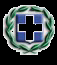 ΕΝΤΥΠΟ ΟΙΚΟΝΟΜΙΚΗΣ ΠΡΟΣΦΟΡΑΣΕΛΛΗΝΙΚΗ ΔΗΜΟΚΡΑΤΙΑΝΟΜΟΣ ΗΜΑΘΙΑΣΔΗΜΟΣ ΒΕΡΟΙΑΣCPV 79413000-2, 79961100-9, 92111220-0, 72400000-4ΥΠΗΡΕΣΙΑ: «Καινοτόμες ψηφιακές υπηρεσίες τουριστικής προβολής της πόλης της Βέροιας»                                                             ΧΡΗΜΑΤΟΔΟΤΗΣΗ:ΕΚΤΙΜΩΜΕΝΟΣ ΠΡΟΫΠΟΛΟΓΙΣΜΟΣ:89.900,00 ΕΥΡΩΑ/ΑΠαραδοτέοΠακέτο εργασίαςΤιμή προσφοράς(σε ευρώ)1Μελέτη προετοιμασίαςγια το σχεδιασμό τωνψηφιακών υπηρεσιώνπροβολής της πόλης τηςΒέροιαςΠροσδιορισμός και αξιολόγηση υφιστάμενης κατάστασης, ανάλυση SWOT και προσδιορισμός κοινού οράματος «ταυτότητας» της πόλης1Μελέτη προετοιμασίαςγια το σχεδιασμό τωνψηφιακών υπηρεσιώνπροβολής της πόλης τηςΒέροιαςΔιατύπωση προτάσεων για ανάπτυξηκαινοτόμων εργαλείων προβολής της πόλης2Παραγωγή ψηφιακούπεριεχομένουΦωτογράφιση για εμπλουτισμό του ψηφιακού περιεχομένου2Παραγωγή ψηφιακούπεριεχομένουPromo Videos Promo video 5-8 λεπτά Promo video έως 2 λεπτά Video Spot 20-30 δευτερόλεπτα3Ψηφιακή πλατφόρματουριστικής ενημέρωσηςΣχεδιασμός και υλοποίηση ειδικής πλατφόρμας ενημέρωσης, με διαλειτουργικά χαρακτηριστικά3Ψηφιακή πλατφόρματουριστικής ενημέρωσηςΑναβάθμιση περιεχομένου ιστοσελίδας τουριστικής προβολής www.discoververia.grκαι www.discoververia.com4Ψηφιακή σήμανση και εφαρμογή περιήγησης στην πόλη της ΒέροιαςΣήμανση με Πινακίδες QR Code και Beacons 4Ψηφιακή σήμανση και εφαρμογή περιήγησης στην πόλη της ΒέροιαςΨηφιακή εφαρμογή διαδρομών και περιήγησηςΣύνολο χωρίς Φ.Π.Α.Σύνολο χωρίς Φ.Π.Α.Σύνολο χωρίς Φ.Π.Α.Φ.Π.Α. 24%Φ.Π.Α. 24%Φ.Π.Α. 24%ΤΕΛΙΚΟ ΣΥΝΟΛΟΤΕΛΙΚΟ ΣΥΝΟΛΟΤΕΛΙΚΟ ΣΥΝΟΛΟ